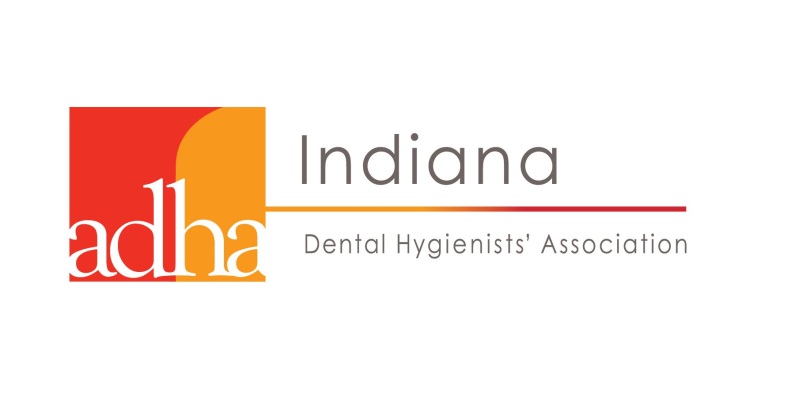 2018 IDHA ANNUAL CONFERENCEVerification of Attendance CertificateCDT Code Game Changers:
End D4346 Confusion
and Teledentistry Road MapHour(s) Spent in the CE course: 3Format (check one):Live Lecture/PresentationLive Workshop/Hands-on Participation CourseLive WebinarPresented by: Patti DiGangi, RDH, BSFriday, November 2; 2:00pm–5:00pmFort Harrison Garrison Conference Center6002 N. Post RoadIndianapolis, IN 46216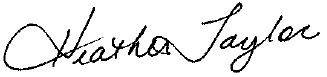 IDHA President Signature	Attendee Signature	License NumberThe Indiana Dental Hygienists’ Association (IDHA) is a state organization that operates as an affiliated entity under the approval of the American Dental Hygienists’ Association.The IDHA does not approve or endorse individual courses or instructors, nor does it imply acceptance of credit hours by the board of dentistry. It is the responsibility of each attendee to verify the credit hour requirements of his/her licensing or regulatory agency. Attendees should retain this certificate for their records.This continuing education (CE) activity has been planned and implemented in accordance with IDHA Bylaws and policies.Concerns or complaints about a CE provider may be directed to the provider or to the IDHA Central Office.